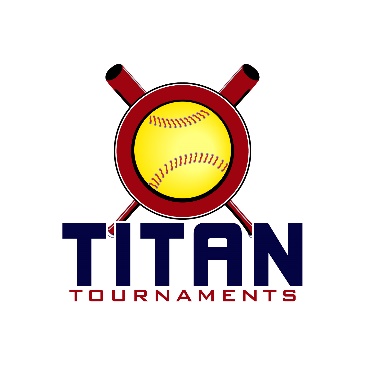           Thanks for playing ball with Titan!	
Park Address: East Jackson Park – 225 Lakeview Drive, Nicholson, GADirector – Mike: 770-676-8950Format: 3 seeding games + single elimination bracket playRoster and Waiver Forms must be submitted to the onsite director upon arrival and birth certificates must be available on site in each head coach’s folder.Entry Fee - $395/ Spectator Admission - $7 per person/ Coaches – 3 passes per teamSanction - $35 if unpaid in 2022Please check out the How much does my team owe document.Run rule is 12 after 3, 10 after 4, 8 after 5. Games are 7 innings if time permits.Pitching rule overview – 1. The pitcher’s pivot foot shall maintain contact with the pitcher’s plate until the forward step. Note: a pitcher may take a step back with the non-pivot foot from the plate prior, during, or after the hands are brought together. 
2. Illegal Pitch – Is a ball on the batter. Note: Runners will not be advanced one base without liability to be put out.The on deck circle is on your dugout side. If you are uncomfortable with your player being that close to the batter, you may have them warm up further down the dugout, but they must remain on your dugout side.
Headfirst slides are allowed, faking a bunt and pulling back to swing is allowed.Runners must make an attempt to avoid contact, but do not have to slide.
Warm Up Pitches – 5 pitches between innings or 1 minute, whichever comes first.Coaches – one defensive coach is allowed to sit on a bucket or stand directly outside of the dugout for the purpose of calling pitches. Two offensive coaches are allowed, one at third base, one at first base.
Offensive: One offensive timeout is allowed per inning.
Defensive: Three defensive timeouts are allowed during a seven inning game. On the fourth and each additional defensive timeout, the pitcher must be removed from the pitching position for the duration of the game. In the event of extra innings, one defensive timeout per inning is allowed.
An ejection will result in removal from the current game, and an additional one game suspension. Flagrant violations are subject to further suspension at the discretion of the onsite director.10U Seeding Games are 70 minutes finish the inning*Please be prepared to play at least 15 minutes prior to your team’s scheduled start times**Bracket Games Are 75 Minutes Finish The Inning**Please be prepared to play at least 15 minutes prior to your team’s scheduled start times*10U Bracket Play12U Seeding Games are 70 minutes finish the inning*Please be prepared to play at least 15 minutes prior to your team’s scheduled start times**Bracket Games Are 75 Minutes Finish The Inning**Please be prepared to play at least 15 minutes prior to your team’s scheduled start times*12U Bracket PlayTimeFieldGroupTeamScoreTeam8:001SeedingEC Bullets Perry14-2Inferno8:004SeedingDirty South3-7GA Classics Smith9:251SeedingRaptors6-7Express Sawyer9:254SeedingEC Bullets Pittman/Weaver3-9Team Bullpen 201210:501SeedingEC Bullets Perry10-1GA Classics Smith10:504SeedingDirty South8-7Inferno12:151SeedingRaptors4-9Team Bullpen 201212:154SeedingEC Bullets Pittman/Weaver2-6Express Sawyer1:401SeedingEC Bullets Perry12-2Dirty South1:404SeedingInferno0-19GA Classics Smith3:051SeedingRaptors5-12EC Bullets Pittman/Weaver3:054SeedingExpress Sawyer8-5Team Bullpen 2012TimeFieldGroupTeamScoreTeam4:301Gold Game 11 Seed
EC Bullets - Perry9-84 Seed
Team Bullpen 20126:001Gold Game 22 Seed
Express Sawyer8-103 Seed
GA Classics Smith7:301ChampionshipWinner of Game 1
EC Bullets - Perry3-1Winner of Game 2
GA Classics Smith4:304Silver Game 15 Seed
EC Bullets Pittman/Weaver16-18 Seed
Inferno6:004Silver Game 26 Seed
Dirty South5-67 Seed
Raptors7:304ChampionshipWinner of Game 1
EC Bullets Pittman/Weaver8-7Winner of Game 2
RaptorsTimeFieldGroupTeamScoreTeam8:002SeedingGA Diamondbacks0-15CG Legacy Gravitt8:003SeedingShock12-5Dirty South9:252SeedingGrayson Select2-17North GA Girls9:253SeedingNorth GA Force9-2Buford Elite - King10:502SeedingGA Diamondbacks4-7Dirty South10:503SeedingShock9-3CG Legacy Gravitt12:152SeedingGrayson Select2-14Buford Elite – King12:153SeedingNorth GA Force10-1North GA Girls1:402SeedingGA Diamondbacks0-18Shock1:403SeedingCG Legacy Gravitt2-7Dirty South3:052SeedingGrayson Select0-15North GA Force3:053SeedingNorth GA Girls11-6Buford Elite - KingTimeFieldGroupTeamScoreTeam4:302Gold Game 11 Seed
North GA Force12-04 Seed
Dirty South6:002Gold Game 22 Seed
Shock2-03 Seed
North GA Girls7:302ChampionshipWinner of Game 1
N GA Force6-1Winner of Game 2
Shock4:303Silver Game 15 Seed
CG Legacy Gravitt10-78 Seed
Grayson Select6:003Silver Game 26 Seed
Buford Elite13-17 Seed
GA Diamondbacks7:303ChampionshipWinner of Game 1
CG Legacy Gravitt2-4Winner of Game 2
Buford Elite